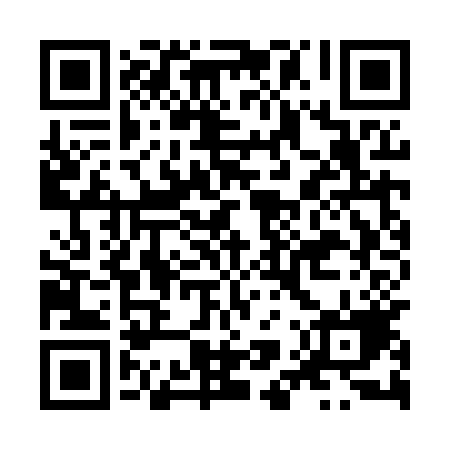 Prayer times for Kolonia Oryszew, PolandWed 1 May 2024 - Fri 31 May 2024High Latitude Method: Angle Based RulePrayer Calculation Method: Muslim World LeagueAsar Calculation Method: HanafiPrayer times provided by https://www.salahtimes.comDateDayFajrSunriseDhuhrAsrMaghribIsha1Wed2:335:0812:365:448:0410:272Thu2:305:0612:365:458:0610:313Fri2:265:0412:355:468:0810:344Sat2:225:0212:355:478:0910:375Sun2:225:0012:355:488:1110:416Mon2:214:5912:355:498:1310:427Tue2:204:5712:355:508:1410:428Wed2:194:5512:355:518:1610:439Thu2:194:5312:355:528:1810:4410Fri2:184:5212:355:528:1910:4411Sat2:174:5012:355:538:2110:4512Sun2:174:4812:355:548:2210:4613Mon2:164:4712:355:558:2410:4614Tue2:154:4512:355:568:2610:4715Wed2:154:4412:355:578:2710:4816Thu2:144:4212:355:588:2910:4817Fri2:134:4112:355:598:3010:4918Sat2:134:3912:356:008:3210:5019Sun2:124:3812:356:018:3310:5020Mon2:124:3612:356:028:3510:5121Tue2:114:3512:356:028:3610:5222Wed2:114:3412:356:038:3710:5223Thu2:114:3312:356:048:3910:5324Fri2:104:3112:366:058:4010:5425Sat2:104:3012:366:068:4110:5426Sun2:094:2912:366:068:4310:5527Mon2:094:2812:366:078:4410:5628Tue2:094:2712:366:088:4510:5629Wed2:084:2612:366:098:4610:5730Thu2:084:2512:366:098:4810:5731Fri2:084:2412:366:108:4910:58